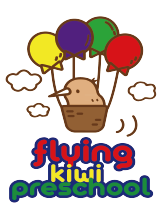 KAIAKO CERTIFICATION POLICYRATIONALEFlying Kiwi Preschool recognises kaiako certification as a means of ensuring that all qualified kaiako meet a national quality standard.TE WHĀRIKIContribution/ Mana tangata - Goal 3:  Kaiako experience an environment where they are encouraged to learn with and alongside others.Licensing Criteria for Early Childhood Education & Care Services 2008Governance, Management and Administration: Professional Practices· GMA7: Suitable human resource management practices are implemented.DOCUMENTATION REQUIRED:Processes  for  human  resource  management;  including:  selection  and  appointment  procedures; job/role descriptions; induction procedures into the service; a system of regular  appraisal;  provision  for  professional  development;  a  definition  of serious misconduct; and discipline/dismissal procedures.PROCEDURESFlying Kiwi Preschool will meet all costs involved in gaining and renewing kaiako certification.Provisionally certificated kaiako at Flying Kiwi Preschool will take part in our own induction and mentoring programme towards full certification. This is aligned with our Professional Growth Cycle but commits to additional mentorship, observation and  feedback opportunities for the provisionally certificated kaiako.Fully certificated kaiako will be responsible for keeping their certification practicing certificate current.Fully certificated kaiako will provide mentorship and induction to provisionally certificated kaiako at Flying Kiwi Preschool.All expectations for certification mentors as well as certificated kaiako are outlined in the Flying Kiwi Preschool Professional Growth and Teacher Certification pack.Newly  qualified kaiako will receive  an  increase  in pay  only  once their provisional cerification is confirmed.All  kaiako  are  to  be  familiar  with  the  'quality  practices  document'  at  their  centre which  outlines  practices  expected  at  Flying Kiwi Preschool  to  meet  Our  Standards  for  the Teaching Profession. Fully certificated kaiako must be meeting these practices as part of their job  description. Provisionally  certificated kaiako will be working towards meeting these practices with mentoring support.Flying Kiwi Preschool mentoring kaiako will only endorse provisionally certificated kaiako in the completion of the certification process if they  successfully meet the New Zealand Education  Council's  Code  of  Professional  Responsibility  and  Standards  for  the Teaching Profession.Annual summary is required for all kaiako on provisional, subject to confirmation or full certification status by centre manager. This summary will state if  kaiako have or have not met the standards for the teaching profession as set out by the Education Council.LINKS TO:Appraisal  and  Professional  Growth  PolicyEducation  Council-Our  Code  and  Standards  for  the  Teaching  Profession.Date approved: Review date: